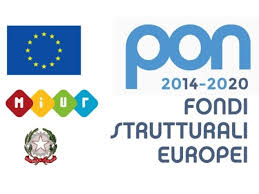 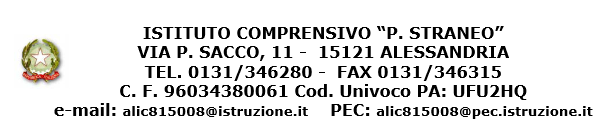 AL DIRIGENTE SCOLASTIODELL’ISTITUTO P.STRANEO15121 ALESSANDRIA          OGGETTO: RICHIESTA DIRITTO ALLO STUDIO permesso GIORNALIERO -L - _SIG._____________________________________In qualità di           ______________________________CHIEDEDi poter beneficiare di un permesso straordinario retribuito di cui all’art.3 del D.P.R.23/08/1988 n.395, riguardante il diritto allo studio per il _giorno___________Dalle ore____________________________________ alle ore _____________________per complessive ore _____________________________IL/LA sottoscritto/a si riserva di presentare la certificazione relativa alla frequenza dei corsi e/o gli esami finali sostenuti.DATA __________________________In fede __________________________Modello n. 9 